Guía de Trabajo Ciencias Sociales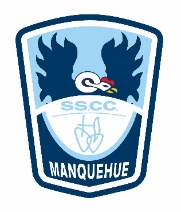 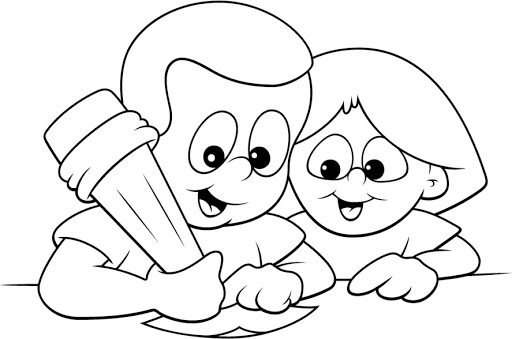 Actividad: Rutina del pensamiento  Pensar, indagar, explorar. 